A Raisin in the Sun Final AssessmentA Raisin in the Sun contains three acts and has an open-ended conclusion. In other words, we have no conclusive answer to the question “So how did it end?” In place of a written test, your duty is to wrap up the story by writing Act 4.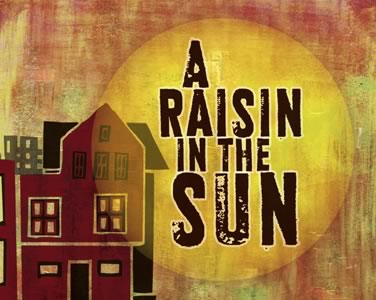 Who: Will the play exclusively contain the same characters or will new characters be introduced?What: What themes will you continue to develop? Assimilation? Importance of family? Racial discrimination? The American Dream?Where: Where will Act 4 take place?When: Will Act 4 pick up right where Act 3 left off or will there be a gap in time?How: How will you wrap up the story?Requirements:You will be writing Act 4, which will only contain one scene.Your story should contain a definitive ending.The following characters from the original play must be present in Act 4: Mama, Walter Lee, Bennie, Ruth, Travis, and Mr. Lindner You may add extra characters if you wish.Include stage directions to help the reader understand what is taking place.Your theme(s) should be clear to the reader.You will email Act 4 to me: pdalsky@efcts.usThe rubric on the back of this paper will show you how I will be grading.